Сколько вижу я друзей, улыбнитесь по скорей!Я осень золотая!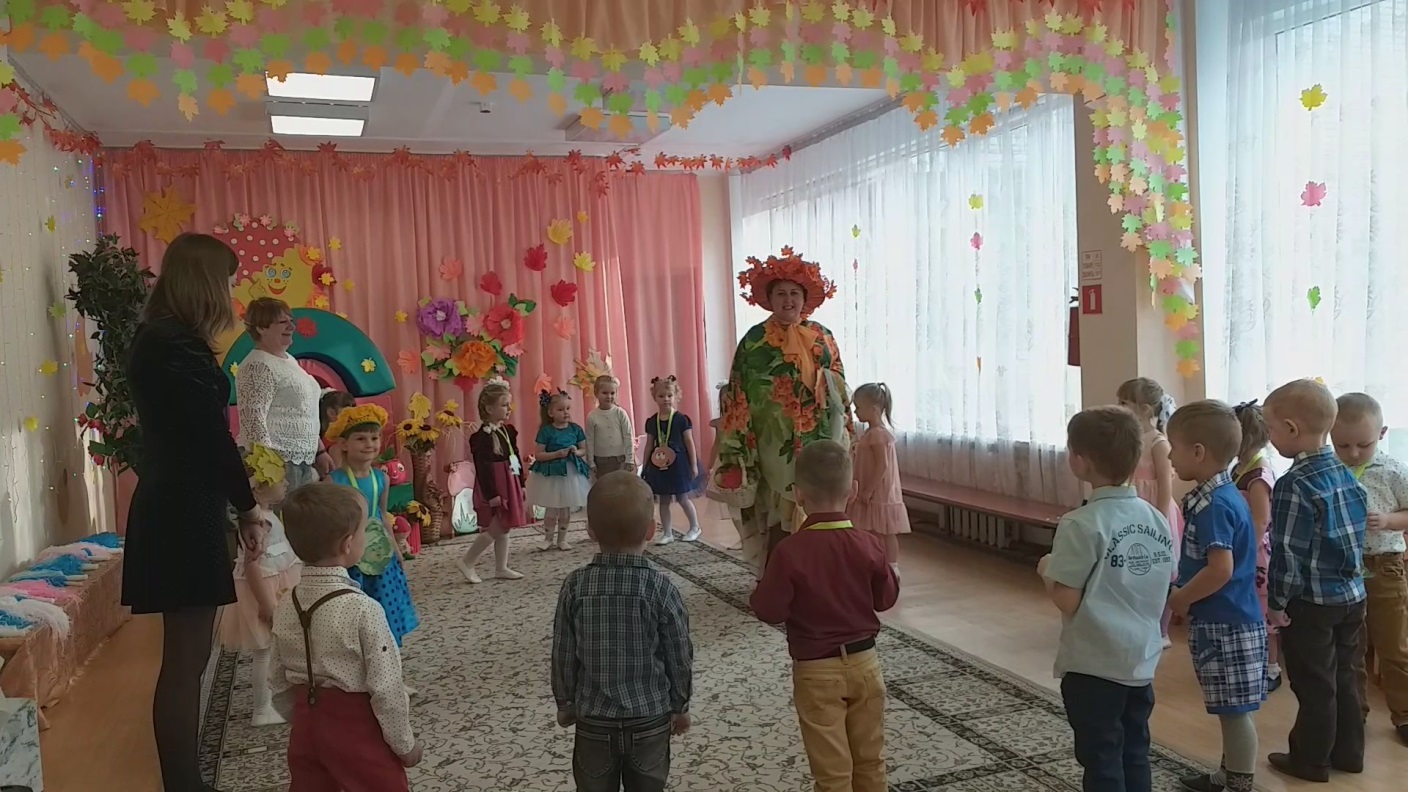 Как красиво здесь сейчас! У меня письмо для Вас!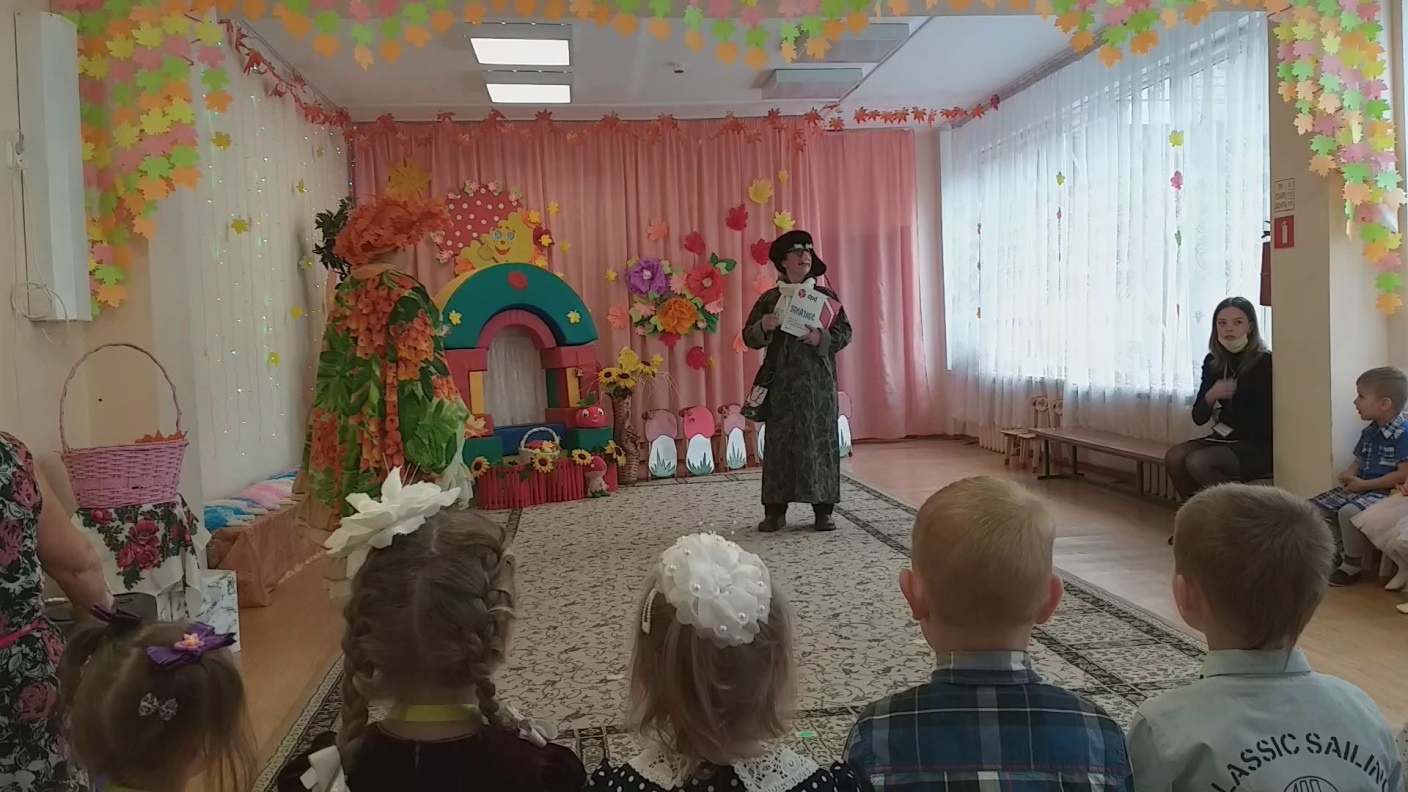 Эй, мальчишки не сидите, в круг девчонок выводите!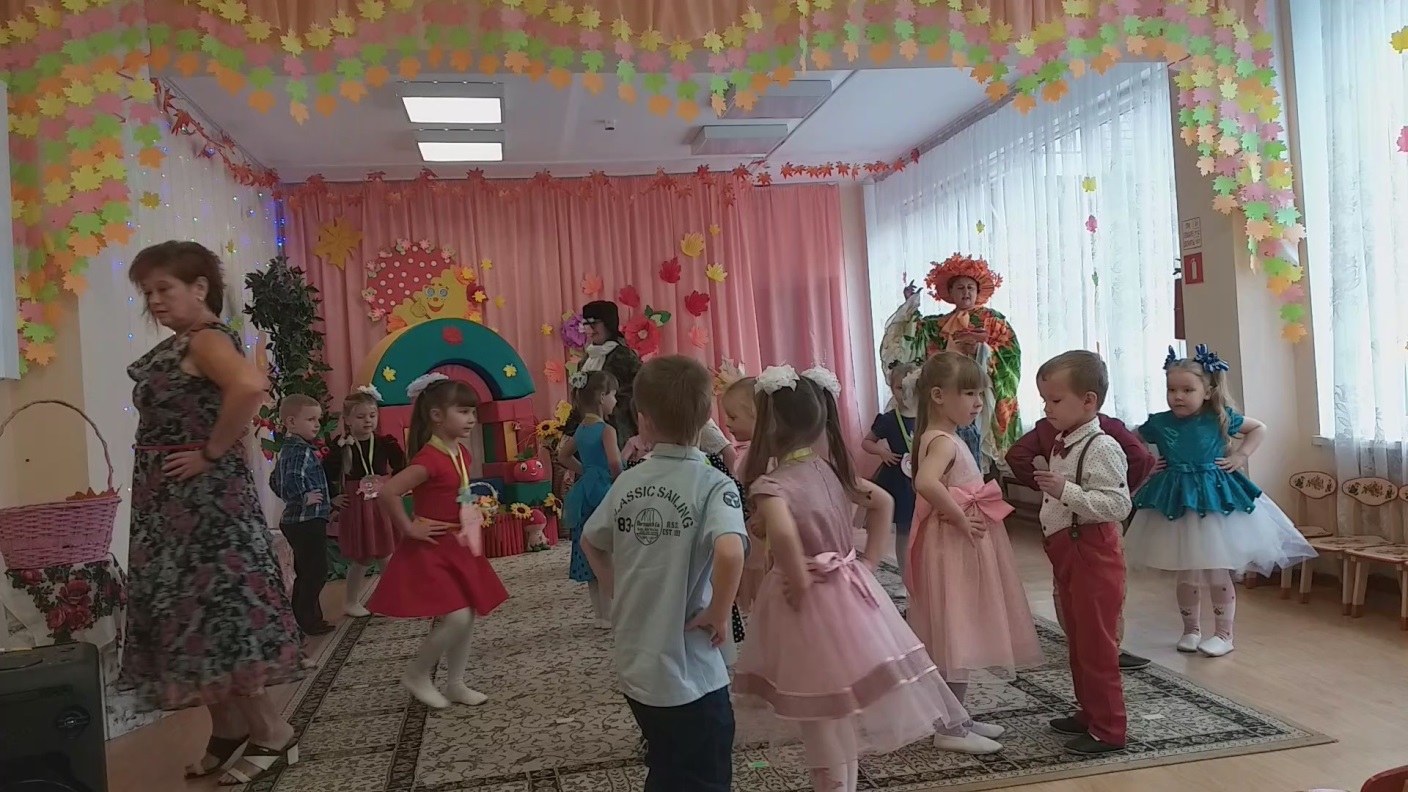 Мы поедем в электричке, в деревенский тихий край!Отправляемся скорее, городская жизнь прощай!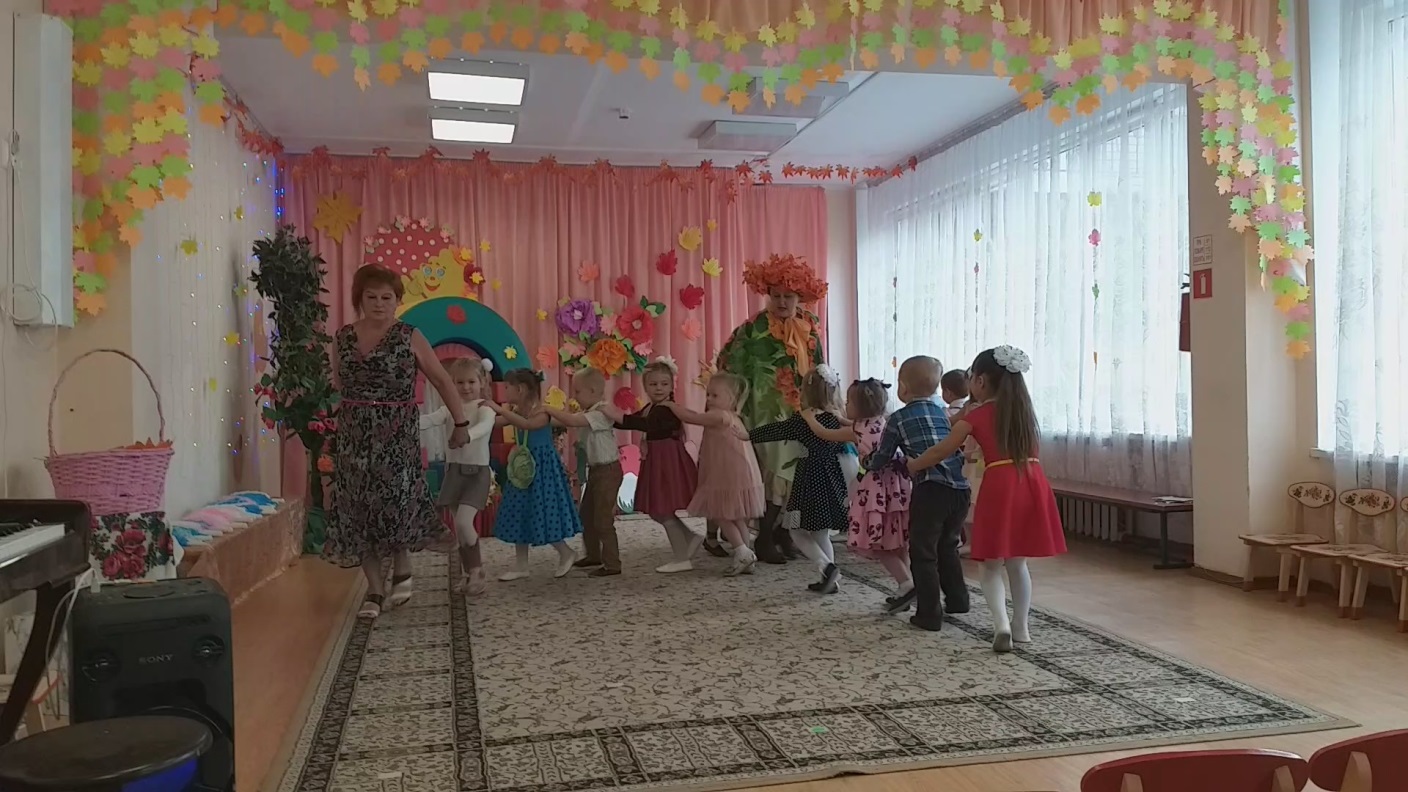 Льется дождик золотой! 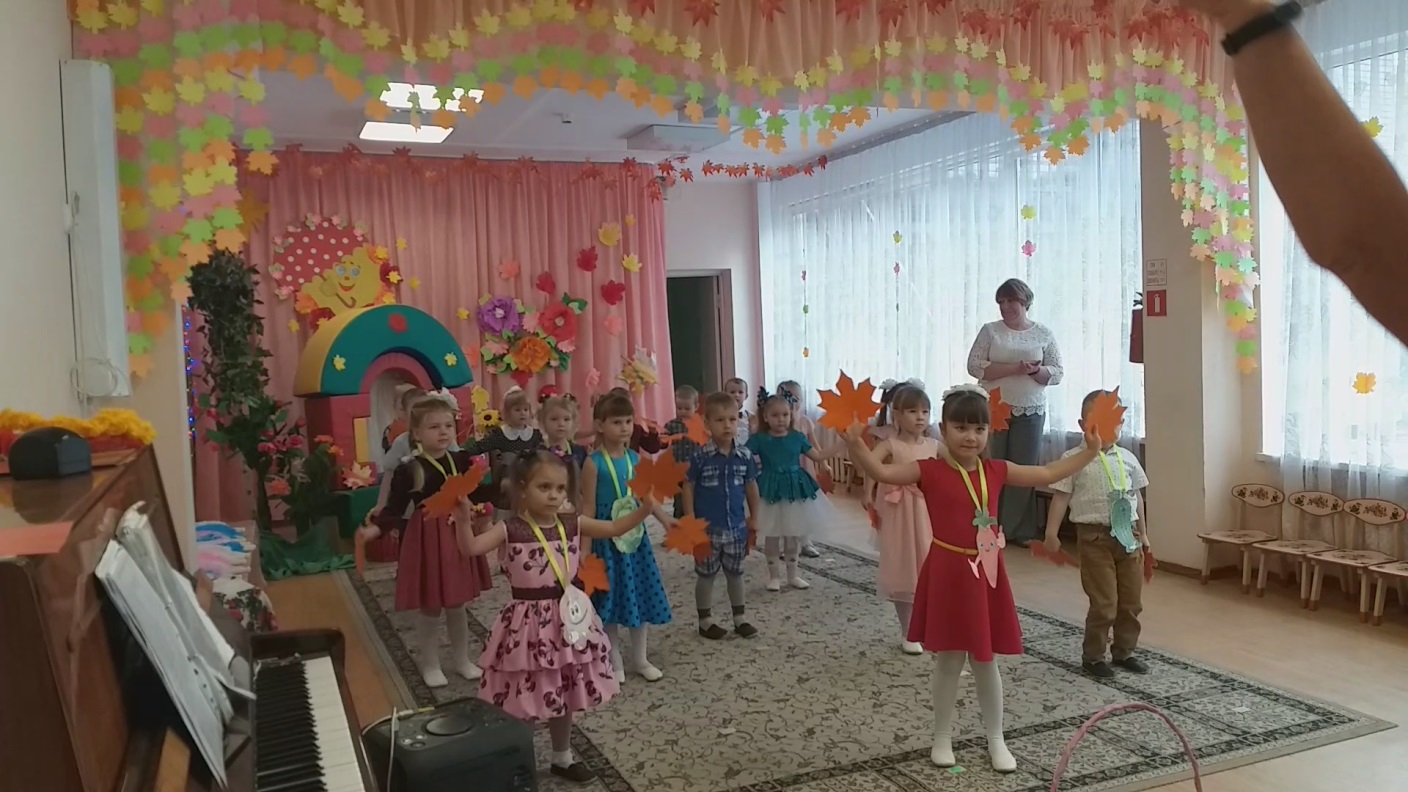 Тише, тише, тишина… Вот и осень к нам пришла!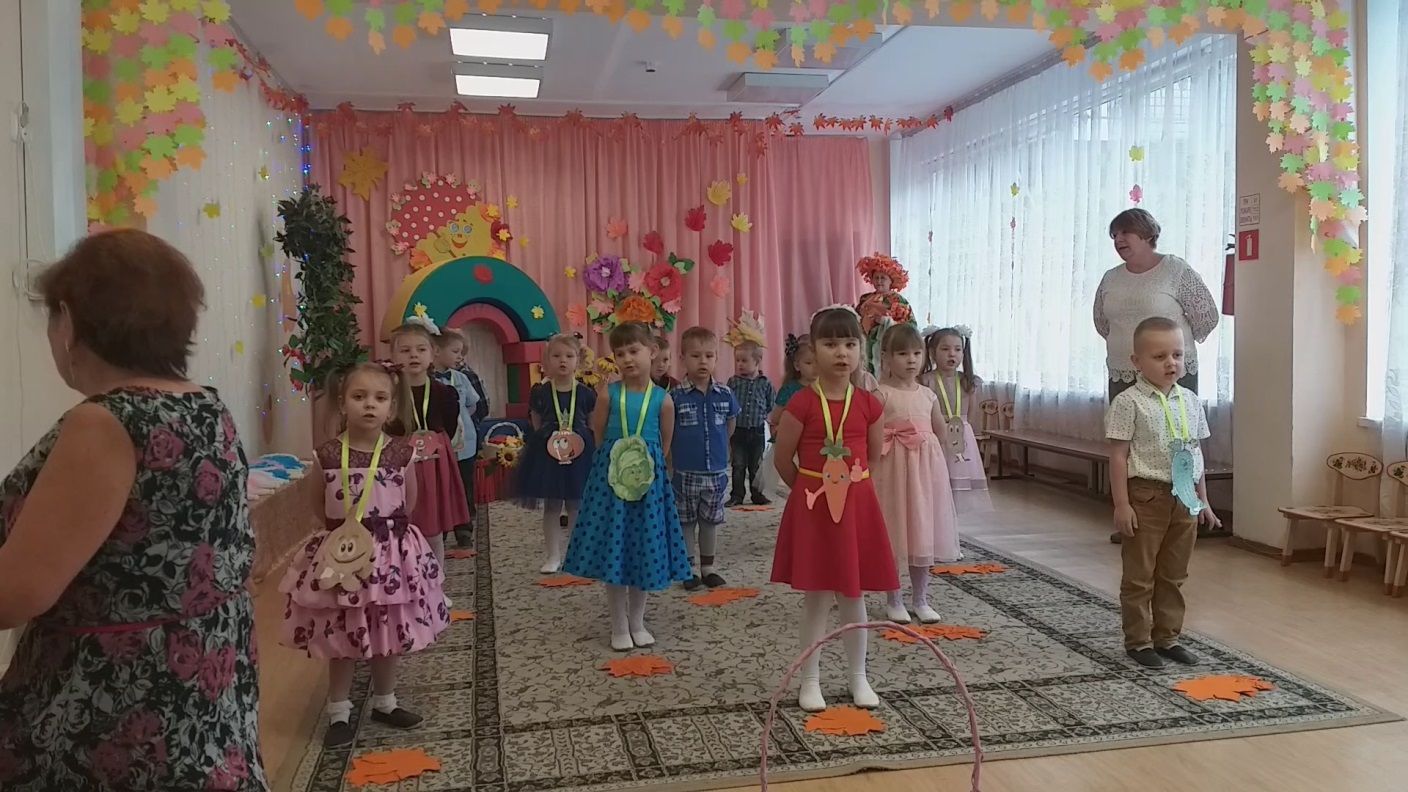 Дождинки разноцветные - шуршат, шуршат, шуршат….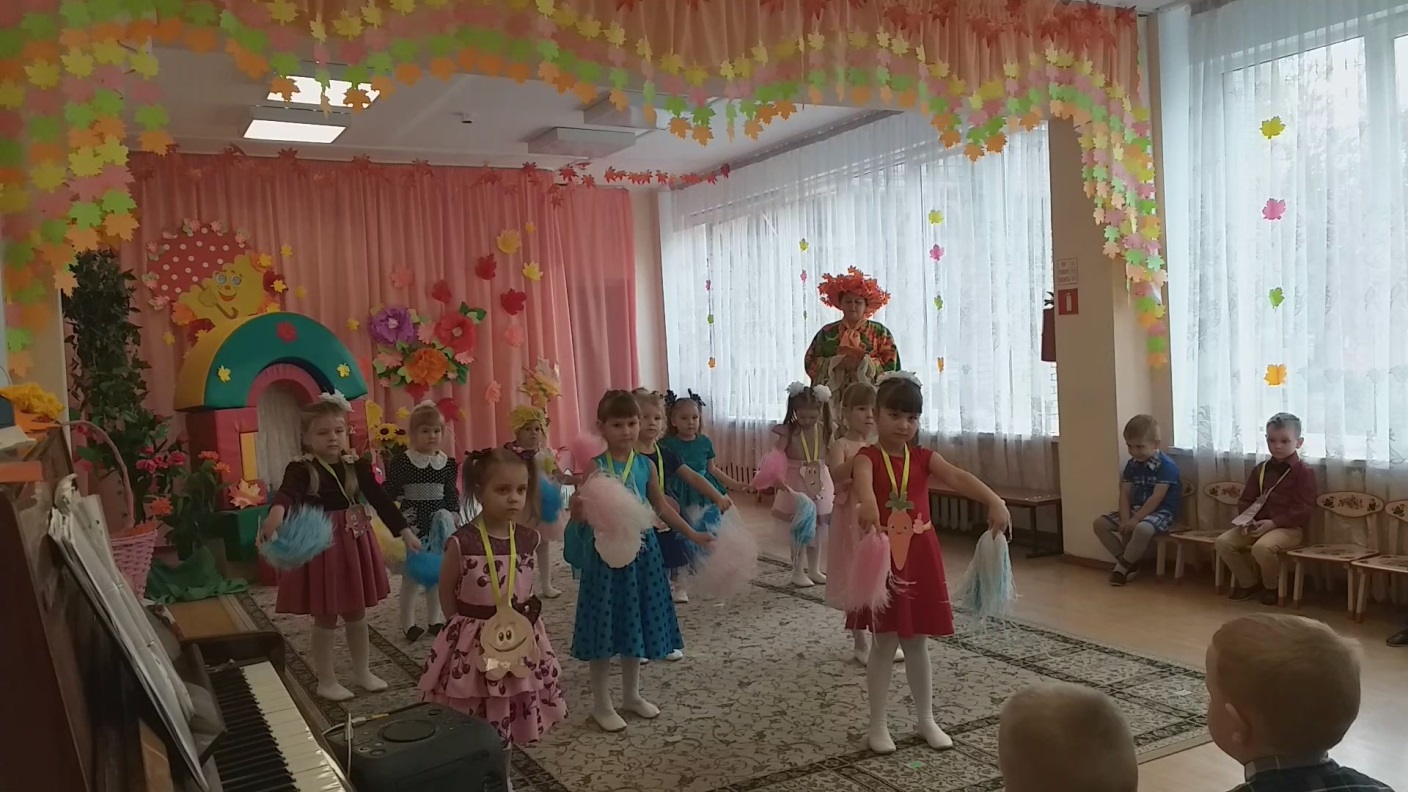 Вот и осень к нам пришла! Много листьев принесла!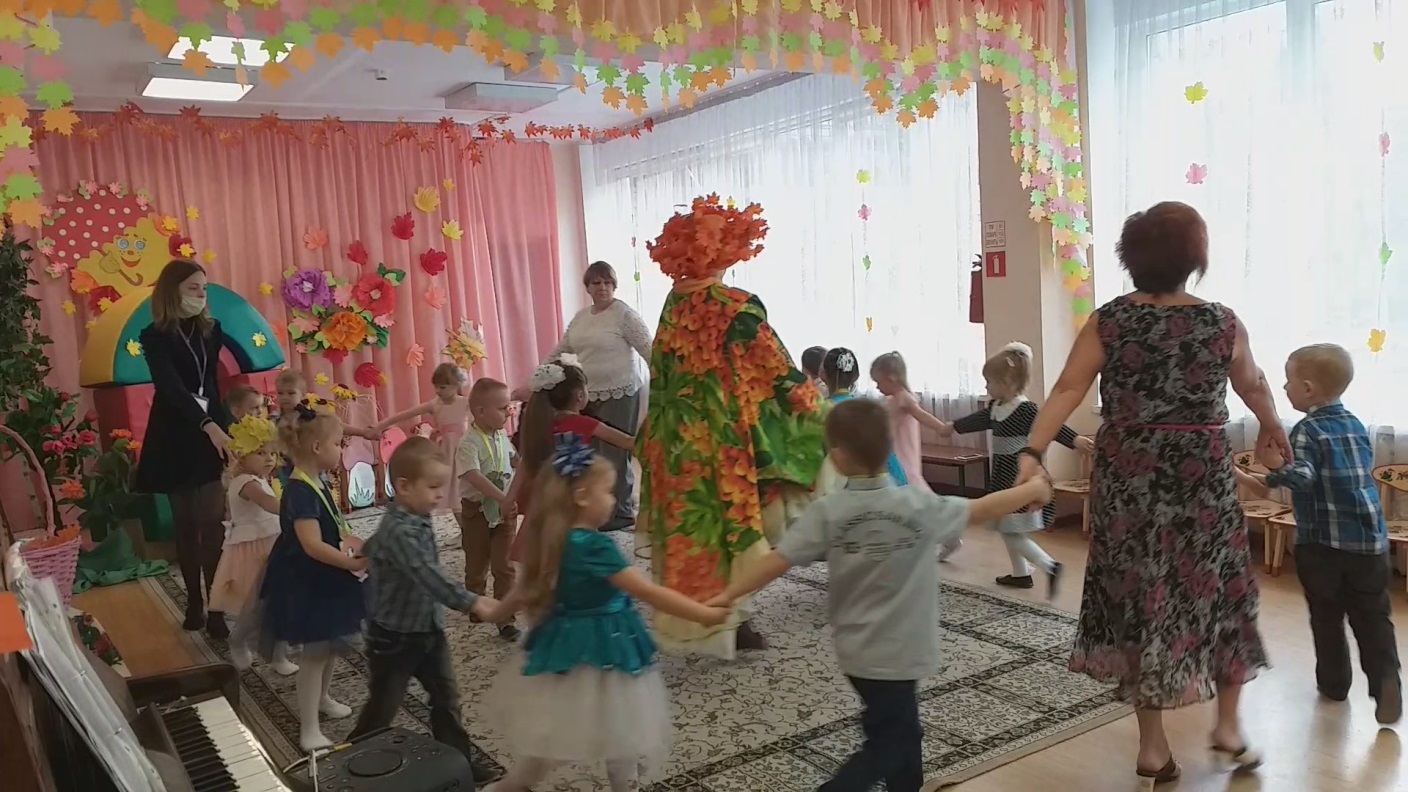 Урожай в лесу поспел! Приготовь корзинки, собирать грибы пойдем, на лесных тропинках!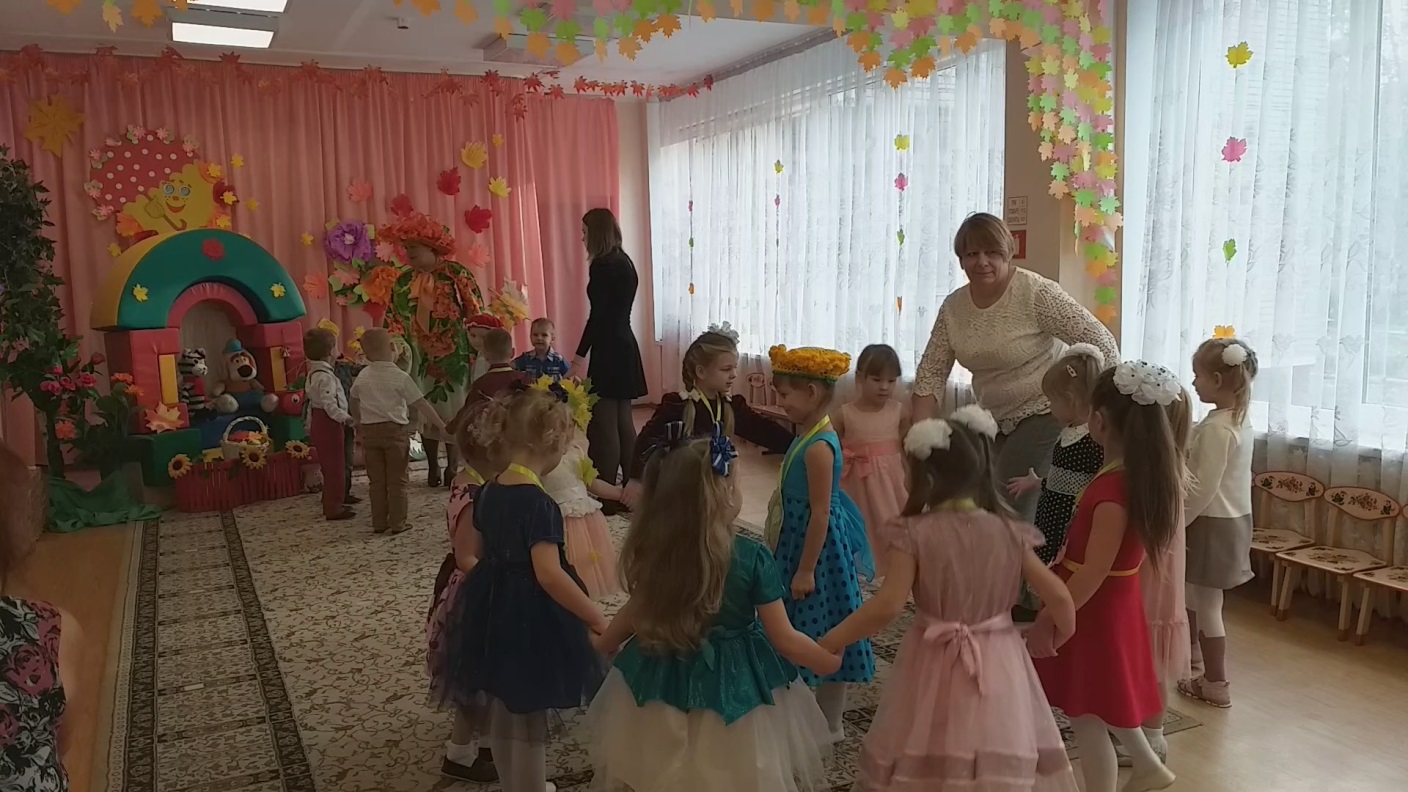 
Ты огурчик не спеши! Выйди быстро попляши!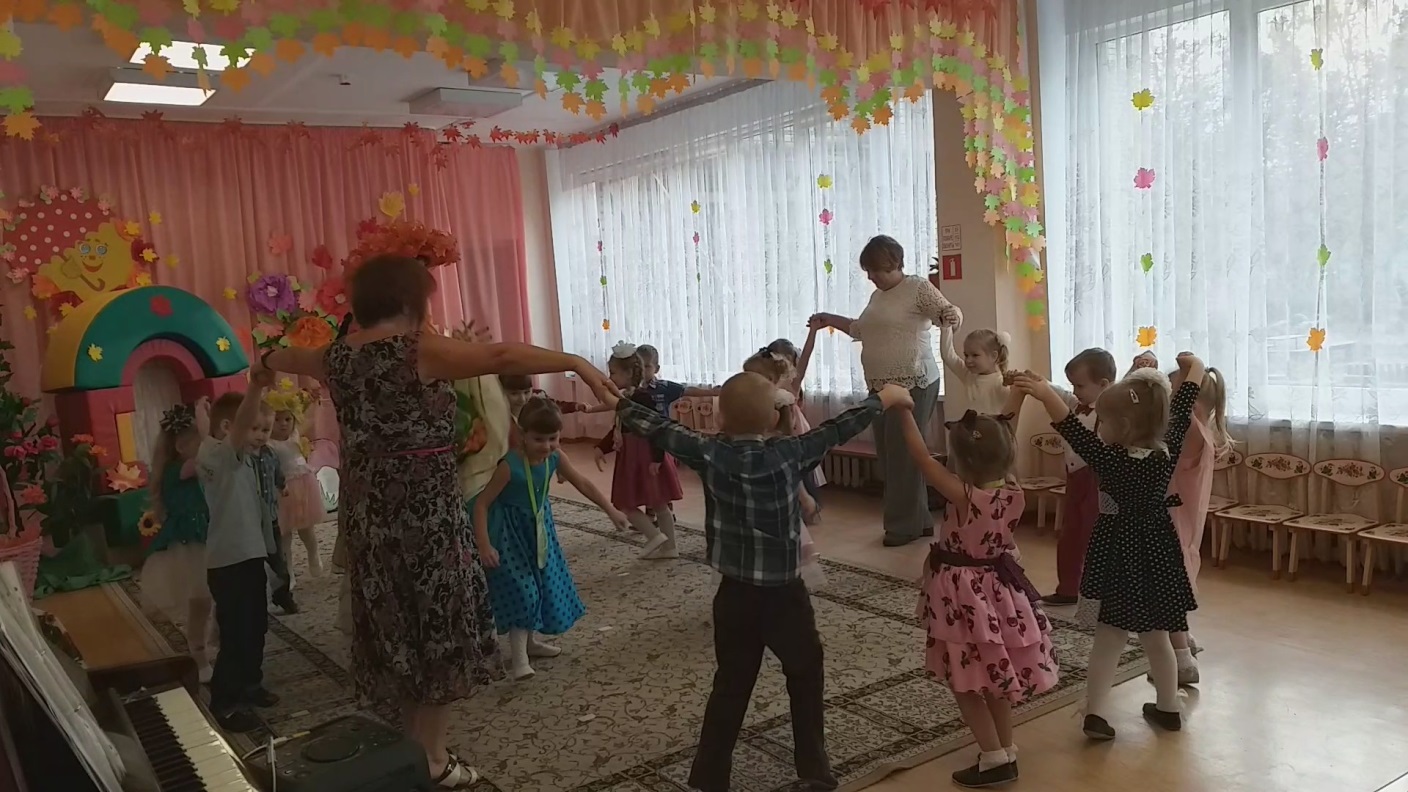 Праздник был веселый, яркий! Получили все подарки!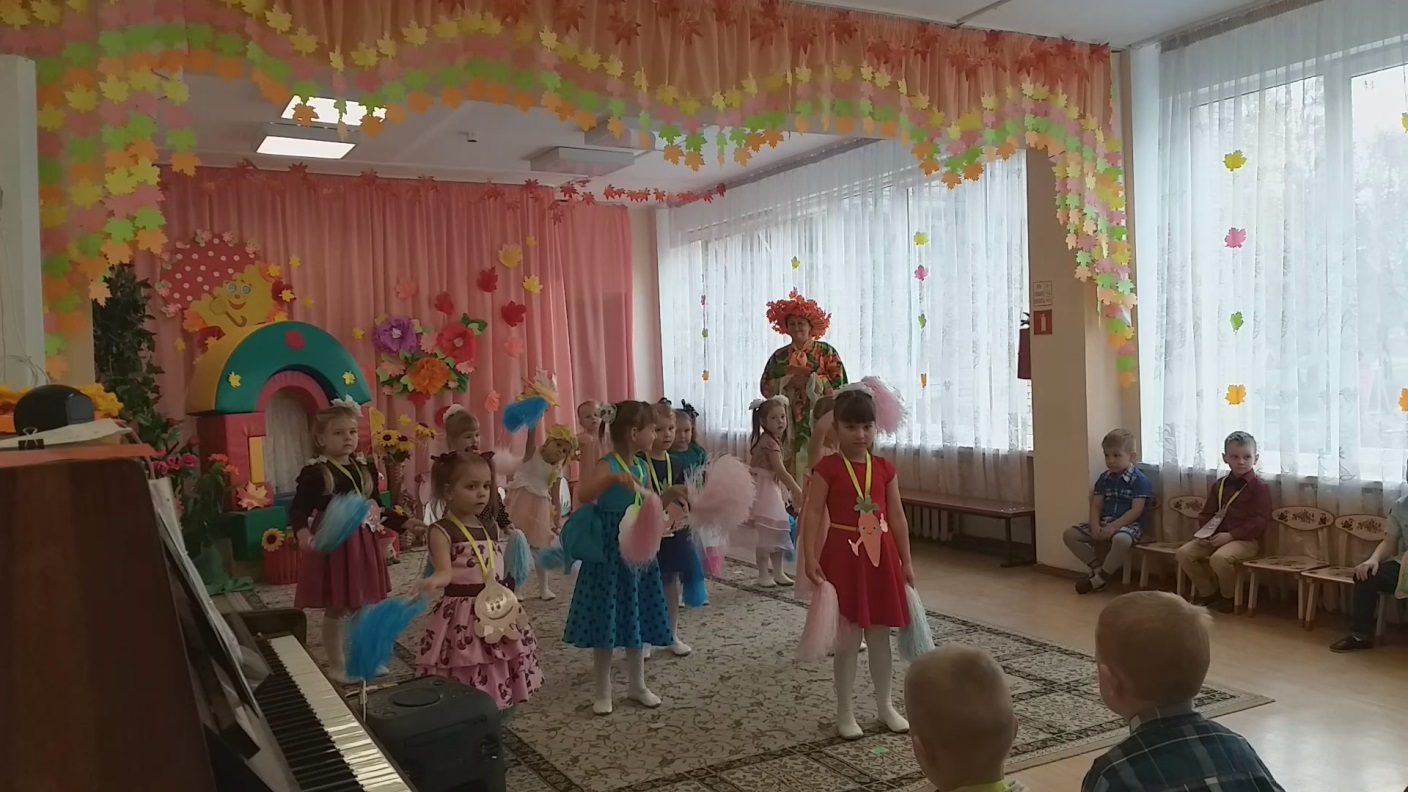 